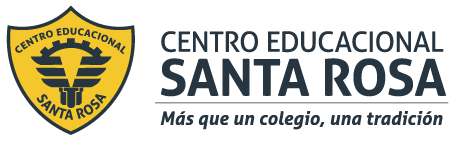 DIRECCIÓN ACADÉMICADEPARTAMENTO DE ELABORACION INDUSTRIAL DE ALIMENTOSRespeto – Responsabilidad – Resiliencia – ToleranciaINTRUCCIONESLEE ATENTAMENTE Y RESPONDE LAS SIGUIENTES PREGUNTASAPLICA LO APRENDIDO EN LAS GUIS ENTREGADASCUALQUIER DUDA O CONSULTA ESCRIBIR AL CORREOelaboracioncestarosa@gmail.com, paola.santander@cesantarosa.cl, nestor.rivera@cesantarosa.clLos productos appertizados son alimentos que son consumidos masivamente a nivel mundial, ¿Qué requerimos para que este producto sea optimo? (2 pts)Que el recipiente sea hermético de manera de ser una barrera que impida el intercambio de gases y líquidos del interior hacia el exterior y viceversaQue resista altas temperaturas para realizar de forma efectiva su esterilizaciónQue capaz de impedir el paso de los microorganismos y por lo tanto evitar que el producto se descompongaSólo A Y C son correctasTodas las anterioresSi tus amigos que no entienden mucho sobre la elaboración de alimentos y te realizan la siguiente pregunta ¿Para qué se elaboran las conservas? (2 pts)Para obtener productos de diferentes características que si se consumieran en estado crudo o frescoPara aprovechar momentos de exceso de frutas y hortalizasPara la obtención de alimentos dulces procesados de manera diferentePara tener alimentos procesados de modo de ser consumidos en el momento que uno elijaSólo i y ii son correctasi, ii y iv son correctasi, iii y iv son correctassólo i y iv son correctasTodas son correctasSi recibes en tu laboratorio una muestra de leche con las siguientes características, pH 6.0 y en la prueba del alcohol no existe coagulación, contesta las siguientes preguntas: (6pts)¿Qué significa que el pH de la leche sea 6?0?¿Qué significa que no exista coagulación de la leche en la prueba del alcohol?¿Aceptas o rechazas la muestra de leche? ¿porqué?El pie de metro es un instrumento que permite medir longitudes de manera exacta a través de la escala llamada Nonio o Vernier, con respecto a este instrumento de medición, es incorrecto decir: (2 pts)Es utilizado para mediciones de diámetros de exteriores, interiores y profundidadesPermite sólo la lectura de mediciones en centímetros La lectura del valor entero es en milímetrosEs utilizada en el ámbito industrial para la calibración de alimentosNinguna de las anterioresPara la elaboración de conservas de tomate de primera necesitas esta materia prima (tomate) de un calibre grande y extra grande, pero en la recepción tomaron 5 muestras las cuales presentaron las siguientes medidas(2 pts)79 mm85 mm102 mm74 mmAcepto todas las muestras ya que cumplen con los parámetros exigidos para la elaboración del productoAcepto sólo la muestra ii y iii para cumplir con lo exigido por el fabricanteAcepto la muestra i, ii y iiiAceto solo la muestra iii por que es la que presenta mayor calibreNinguna cumple con las características para la elaboración de conservasEn la actualidad la harina que consumimos en la actualidad esta fortificada con ácido fólico, la razón de esta obligatoriedad por parte del MINSAL es(2 pts)Después de un estudio que determino un alto porcentaje de malformaciones congénitas en recién nacidosAyuda a la fortificación de huesos y dientesPermite controlar la diabetes en adultos mayoresNo tiene relación con la salud de los consumidoresPermite disminuir los costos en la producción de panEn la elaboración de productos appertizados una de las etapas más importantes es el AGOTAMIENTO O EXAHUSTING, el principal objetivo de esta etapa es:(2 pts)Permitir que los sabores se traspasen entre los alimentosElimina todo el oxigeno presente en el envasPermite la esterilización del productoAyuda a que los alimentos tomen un mejor colorNinguna de las anterioresUna manera de clasificar los alimentos es por su pH, con respecto a esto es correcto decir (2 pts)Dentro de los alimentos ácidos encontramos el limónLos alimentos medianamente ácidos presentan un pH de 2,2 a 4,5Los alimentos que presentan un pH de 4,5 hacia arriba pertenecen a los alimentos de baja acidezEl tomate pertenece al grupo de los alimentos alcalinizantesi, ii y iii son correctassolo la iv es correctala ii y iv son correctasi, iii y iv son correctastodas son correctasEl proceso de elaboración de los productos appertizados consta de varias etapas, con respecto a esto nombra 3 de ellas describiéndolas y porque crees tu que son de vital en el proceso de elaboración de estos productos (4 pts)Identifica los 4 aditivos utilizados en las harinas según la función entregada (7 pts)Mejora el gluten de la harina: Fortificación de calcio: Blanqueador: Mejorador de aspecto y agente conservante: Agente Emulsionante:            Mejora la absorción de agua: Conservante Natural: 